SOCIAL SCIENCES FACULTY COUNCIL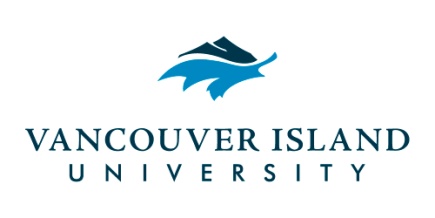 Friday, January 26, 201810:00 – 11:30 a.m.Bldg. 250, Room 402AGENDA1.		Approval of Agenda2.		Approval of Minutes from November 24, 2017 – attached3.	Library Strategic Plan (Ben Hyman & Kathleen Reed)4.	Program change for admission to Psychology Honours BA. (Deborah Matheson)5.		New Course Proposal (Carolyn Swanson) 		PHIL 248: Special Topics		PHIL 446: Plato and Aristotle		PHIL 335: Philosophy and Personal Relations – Advanced Chair’s Report6.		CBAIR project – Student Shawna Morland7.		Chair’s Report 8.		Department Updates9.		Updates from the Senators - Sylvie Lafrenière & Elizabeth McLin10.		Student Rep Reports - Imtiaz Taj, Serena Klaver11.		Graduate Attributes12.		Other business